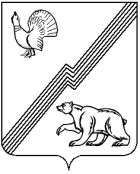 АДМИНИСТРАЦИЯ ГОРОДА ЮГОРСКАХанты-Мансийского автономного округа - ЮгрыПОСТАНОВЛЕНИЕот 11 января 2022 года 								          № 10-пОб установлении тарифов на услугимуниципального бюджетного учреждениядополнительного образования«Детско-юношеский центр «Прометей»на 2022 годВ соответствии с приказом Департамента образования и молодежной политики Ханты - Мансийского автономного округа - Югры от 04.08.2016                 № 1224 «Об утверждении Правил персонифицированного финансирования дополнительного образования детей в Ханты - Мансийском автономном округе-Югре», решением Думы города Югорска от 26.05.2009 № 51                           «О положении о порядке принятия решений об установлении тарифов на услуги муниципальных предприятий и учреждений города Югорска», постановлением администрации города Югорска от 13.01.2020 № 21                        «Об утверждении значений общих параметров, используемых для определения нормативной стоимости образовательных программ (модулей), реализуемых в рамках персонифицированного финансирования дополнительного образования», Уставом муниципального бюджетного учреждения дополнительного образования «Детско-юношеский центр «Прометей»:1. Установить тарифы на услуги муниципального бюджетного учреждения дополнительного образования «Детско-юношеский центр «Прометей» на 2022 год (приложения 1, 2). 2. Признать утратившим силу постановление администрации города Югорска от 24.08.2021 № 1536-п «Об установлении тарифов на услуги муниципального бюджетного учреждения дополнительного образования «Детско-юношеский центр «Прометей» на 2022 год».3. Опубликовать постановление в официальном печатном издании города Югорска и разместить на официальном сайте органов местного самоуправления города Югорска.4. Настоящее постановление вступает в силу после его официального опубликования.5. Контроль за выполнением постановления возложить на директора муниципального бюджетного учреждения дополнительного образования «Детско-юношеский центр «Прометей» Ермакову М.Ю.Глава города Югорска                                                                 А.В. Бородкин Приложение 1к постановлениюадминистрации города Югорскаот 11 января 2022 года №10-пТАРИФЫ НА УСЛУГИмуниципального бюджетного учреждения дополнительного образования «Детско-юношеский центр «Прометей»(реализуемые за счет средств сертификата персонифицированного финансирования дополнительного образования)Приложение 2к постановлениюадминистрации города Югорскаот 11 января 2022 года №10-пТАРИФЫ НА УСЛУГИмуниципального бюджетного учреждения дополнительного образования «Детско-юношеский центр «Прометей»(реализуемые за счет платы родителей)№п/пНаименование дополнительной общеразвивающей программыНаправленностьУровень программыКоличество человек в группеКоличество часов по программе (в неделю)Количество часов по программе (в год)Стоимость программы, реализуемой в рамках ПФДО123456781Дополнительная общеобразовательная общеразвивающая программа технической направленности «Компьютерная графика»Техническая10 чел27417345,151Дополнительная общеобразовательная общеразвивающая программа технической направленности «Компьютерная графика»Техническая1 модуль409375,761Дополнительная общеобразовательная общеразвивающая программа технической направленности «Компьютерная графика»Техническая2 модуль347969,392Дополнительная общеобразовательная общеразвивающая программа технической направленности «Робототехника для малышей»Техническая10 чел27417409,932Дополнительная общеобразовательная общеразвивающая программа технической направленности «Робототехника для малышей»Техническая1 модуль409410,772Дополнительная общеобразовательная общеразвивающая программа технической направленности «Робототехника для малышей»Техническая2 модуль347999,163Дополнительная общеобразовательная общеразвивающая программа технической направленности «3D-мастер»Техническая10 чел27417345,153Дополнительная общеобразовательная общеразвивающая программа технической направленности «3D-мастер»Техническая1 модуль409375,763Дополнительная общеобразовательная общеразвивающая программа технической направленности «3D-мастер»Техническая2 модуль347969,394Дополнительная общеобразовательная общеразвивающая программа технической направленности «Мультимедийная журналистика»Техническая10 чел27417345,154Дополнительная общеобразовательная общеразвивающая программа технической направленности «Мультимедийная журналистика»Техническая1 модуль409375,764Дополнительная общеобразовательная общеразвивающая программа технической направленности «Мультимедийная журналистика»Техническая2 модуль347969,395Дополнительная общеобразовательная общеразвивающая программа художественной направленности «Непоседы»Художественная10 чел27416428,245Дополнительная общеобразовательная общеразвивающая программа художественной направленности «Непоседы»Художественная1 модуль408880,135Дополнительная общеобразовательная общеразвивающая программа художественной направленности «Непоседы»Художественная2 модуль347548,116Дополнительная общеобразовательная общеразвивающая программа художественной направленности «Эстрадное пение»Художественная10 чел27416428,246Дополнительная общеобразовательная общеразвивающая программа художественной направленности «Эстрадное пение»Художественная1 модуль408880,136Дополнительная общеобразовательная общеразвивающая программа художественной направленности «Эстрадное пение»Художественная2 модуль347548,117Дополнительная общеобразовательная общеразвивающая программа художественной направленности «Танцевальная палитра»Художественная13-14 чел311118253,67Дополнительная общеобразовательная общеразвивающая программа художественной направленности «Танцевальная палитра»Художественная1 модуль609866,817Дополнительная общеобразовательная общеразвивающая программа художественной направленности «Танцевальная палитра»Художественная2 модуль518386,797Дополнительная общеобразовательная общеразвивающая программа художественной направленности «Танцевальная палитра»Художественная8Дополнительная общеобразовательная общеразвивающая программа художественной направленности «Ритмика»Художественная13-14 чел311118253,68Дополнительная общеобразовательная общеразвивающая программа художественной направленности «Ритмика»Художественная1 модуль609866,818Дополнительная общеобразовательная общеразвивающая программа художественной направленности «Ритмика»Художественная2 модуль518386,799Дополнительная общеобразовательная общеразвивающая программа художественной направленности по английскому языку «KIDS’ THEATR»Художественная10 чел27416428,249Дополнительная общеобразовательная общеразвивающая программа художественной направленности по английскому языку «KIDS’ THEATR»1 модуль408880,139Дополнительная общеобразовательная общеразвивающая программа художественной направленности по английскому языку «KIDS’ THEATR»2 модуль347548,1110Дополнительная общеобразовательная общеразвивающая программа художественной направленности «Танцевальное творчество»13-14 чел311118253,610Дополнительная общеобразовательная общеразвивающая программа художественной направленности «Танцевальное творчество»1 модуль609866,8110Дополнительная общеобразовательная общеразвивающая программа художественной направленности «Танцевальное творчество»2 модуль518386,7911Дополнительная общеобразовательная общеразвивающая программа художественной направленности «Гитара»10 чел27416428,2411Дополнительная общеобразовательная общеразвивающая программа художественной направленности «Гитара»1 модуль408880,1311Дополнительная общеобразовательная общеразвивающая программа художественной направленности «Гитара»2 модуль347548,1112Дополнительная общеобразовательная общеразвивающая программа художественной направленности «Логоритмика» 10 чел27416428,2412Дополнительная общеобразовательная общеразвивающая программа художественной направленности «Логоритмика» 1 модуль408880,1312Дополнительная общеобразовательная общеразвивающая программа художественной направленности «Логоритмика» 2 модуль347548,1113Дополнительная общеобразовательная общеразвивающая программа художественной направленности «Бальные танцы»10 чел27416428,2413Дополнительная общеобразовательная общеразвивающая программа художественной направленности «Бальные танцы»1 модуль408880,1313Дополнительная общеобразовательная общеразвивающая программа художественной направленности «Бальные танцы»2 модуль327548,1114Дополнительная общеобразовательная общеразвивающая программа физкультурно-спортивной направленности «Шахматы малышам»Физкультурно-спортивная10 чел1377513,1414Дополнительная общеобразовательная общеразвивающая программа физкультурно-спортивной направленности «Шахматы малышам»Физкультурно-спортивная1 модуль204061,1614Дополнительная общеобразовательная общеразвивающая программа физкультурно-спортивной направленности «Шахматы малышам»Физкультурно-спортивная2 модуль173451,9815Дополнительная общеобразовательная общеразвивающая программа физкультурно-спортивной направленности «Шахматы малышам»Физкультурно-спортивная10 чел27416528,915Дополнительная общеобразовательная общеразвивающая программа физкультурно-спортивной направленности «Шахматы малышам»Физкультурно-спортивная1 модуль408934,5415Дополнительная общеобразовательная общеразвивающая программа физкультурно-спортивной направленности «Шахматы малышам»Физкультурно-спортивная2 модуль347594,36№п/пНаименование дополнительной общеразвивающей программыНаправленностьУровень программыКоличество человек в группеКоличество часов по программе (в неделю)Количество часов по программе (в год)Стоимость программы, реализуемой в рамках ПФДО123456781Дополнительная общеобразовательная общеразвивающая программа технической направленности «Компьютерная графика»Техническая10 чел27417345,151Дополнительная общеобразовательная общеразвивающая программа технической направленности «Компьютерная графика»Техническая1 модуль409375,761Дополнительная общеобразовательная общеразвивающая программа технической направленности «Компьютерная графика»Техническая2 модуль347969,392Дополнительная общеобразовательная общеразвивающая программа технической направленности «Робототехника для малышей»Техническая10 чел27417409,932Дополнительная общеобразовательная общеразвивающая программа технической направленности «Робототехника для малышей»Техническая1 модуль409410,772Дополнительная общеобразовательная общеразвивающая программа технической направленности «Робототехника для малышей»Техническая2 модуль347999,163Дополнительная общеобразовательная общеразвивающая программа технической направленности «3D-мастер»Техническая10 чел27417345,153Дополнительная общеобразовательная общеразвивающая программа технической направленности «3D-мастер»Техническая1 модуль409375,763Дополнительная общеобразовательная общеразвивающая программа технической направленности «3D-мастер»Техническая2 модуль347969,394Дополнительная общеобразовательная общеразвивающая программа технической направленности «Мультимедийная журналистика»Техническая10 чел27417345,154Дополнительная общеобразовательная общеразвивающая программа технической направленности «Мультимедийная журналистика»Техническая1 модуль409375,764Дополнительная общеобразовательная общеразвивающая программа технической направленности «Мультимедийная журналистика»Техническая2 модуль347969,395Дополнительная общеобразовательная общеразвивающая программа художественной направленности «Непоседы»Художественная10 чел27416428,245Дополнительная общеобразовательная общеразвивающая программа художественной направленности «Непоседы»Художественная1 модуль408880,135Дополнительная общеобразовательная общеразвивающая программа художественной направленности «Непоседы»Художественная2 модуль347548,116Дополнительная общеобразовательная общеразвивающая программа художественной направленности «Эстрадное пение»Художественная10 чел27416428,246Дополнительная общеобразовательная общеразвивающая программа художественной направленности «Эстрадное пение»Художественная1 модуль408880,136Дополнительная общеобразовательная общеразвивающая программа художественной направленности «Эстрадное пение»Художественная2 модуль347548,117Дополнительная общеобразовательная общеразвивающая программа художественной направленности «Танцевальная палитра»Художественная13-14 чел311118253,67Дополнительная общеобразовательная общеразвивающая программа художественной направленности «Танцевальная палитра»Художественная1 модуль609866,817Дополнительная общеобразовательная общеразвивающая программа художественной направленности «Танцевальная палитра»Художественная2 модуль518386,798Дополнительная общеобразовательная общеразвивающая программа художественной направленности «Ритмика»Художественная13-14 чел311118253,68Дополнительная общеобразовательная общеразвивающая программа художественной направленности «Ритмика»Художественная1 модуль609866,818Дополнительная общеобразовательная общеразвивающая программа художественной направленности «Ритмика»Художественная2 модуль518386,799Дополнительная общеобразовательная общеразвивающая программа художественной направленности по английскому языку «KIDS’ THEATR»Художественная10 чел27416428,249Дополнительная общеобразовательная общеразвивающая программа художественной направленности по английскому языку «KIDS’ THEATR»Художественная 1 модуль408880,139Дополнительная общеобразовательная общеразвивающая программа художественной направленности по английскому языку «KIDS’ THEATR»Художественная 2 модуль347548,1110Дополнительная общеобразовательная общеразвивающая программа художественной направленности «Танцевальное творчество»Художественная 13-14 чел311118253,610Дополнительная общеобразовательная общеразвивающая программа художественной направленности «Танцевальное творчество»Художественная 1 модуль609866,8110Дополнительная общеобразовательная общеразвивающая программа художественной направленности «Танцевальное творчество»Художественная 2 модуль518386,7911Дополнительная общеобразовательная общеразвивающая программа художественной направленности «Гитара»Художественная 10 чел27416428,2411Дополнительная общеобразовательная общеразвивающая программа художественной направленности «Гитара»Художественная 1 модуль408880,1311Дополнительная общеобразовательная общеразвивающая программа художественной направленности «Гитара»Художественная 2 модуль347548,1112Дополнительная общеобразовательная общеразвивающая программа художественной направленности «Логоритмика» Художественная 10 чел27416428,2412Дополнительная общеобразовательная общеразвивающая программа художественной направленности «Логоритмика» Художественная 1 модуль408880,1312Дополнительная общеобразовательная общеразвивающая программа художественной направленности «Логоритмика» Художественная 2 модуль347548,1113Дополнительная общеобразовательная общеразвивающая программа художественной направленности «Бальные танцы»Художественная 10 чел27416428,2413Дополнительная общеобразовательная общеразвивающая программа художественной направленности «Бальные танцы»Художественная 1 модуль408880,1313Дополнительная общеобразовательная общеразвивающая программа художественной направленности «Бальные танцы»Художественная 2 модуль327548,1114Дополнительная общеобразовательная общеразвивающая программа физкультурно-спортивной направленности «Шахматы малышам»Физкультурно-спортивная10 чел1377513,1414Дополнительная общеобразовательная общеразвивающая программа физкультурно-спортивной направленности «Шахматы малышам»Физкультурно-спортивная1 модуль204061,1614Дополнительная общеобразовательная общеразвивающая программа физкультурно-спортивной направленности «Шахматы малышам»Физкультурно-спортивная2 модуль173451,9815Дополнительная общеобразовательная общеразвивающая программа физкультурно-спортивной направленности «Шахматы малышам»Физкультурно-спортивная10 чел27416528,915Дополнительная общеобразовательная общеразвивающая программа физкультурно-спортивной направленности «Шахматы малышам»Физкультурно-спортивная1 модуль408934,5415Дополнительная общеобразовательная общеразвивающая программа физкультурно-спортивной направленности «Шахматы малышам»Физкультурно-спортивная2 модуль347594,36